GUÍA DE INGLÉS ¿Qué necesito saber?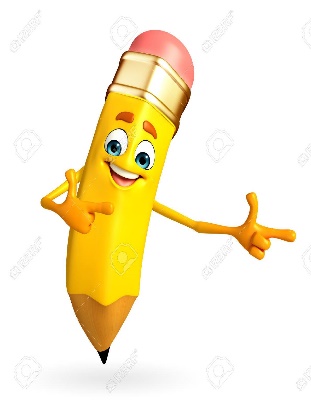 Entonces:Identificar es: Establecer, demostrar, reconocer la identidad de cosa, persona, objeto, etcEntendemos por:I.-  Read the descriptions about Valerie and complete her facebook profile with the information given. (Lee la descripcion de Valerie y completa su perfil de facebook con la informacion que ella dio).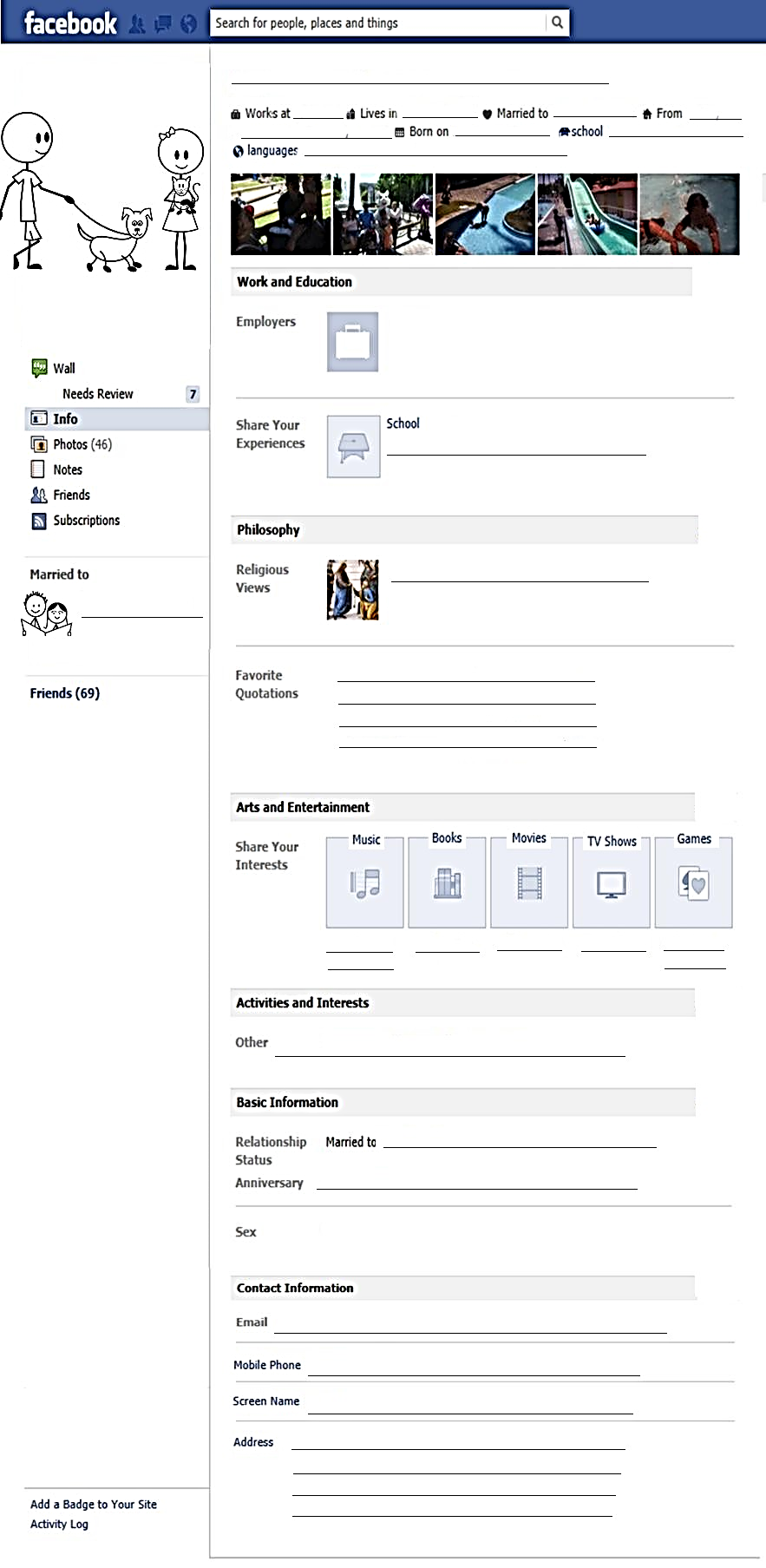 *Enviar foto de la guía desarrollada al whatsapp del curso y archivar en cuaderno de la asignatura.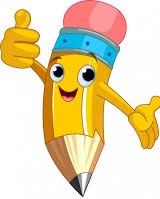 Autoevaluaciòn o Reflexión personal sobre la actividad: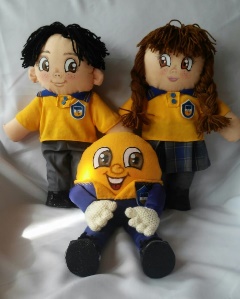 1.- ¿Qué fue lo más difícil de este trabajo? ¿Por qué?…………………………………………………………………………………………………………………..Name:Grade: 8°A   Date: semana N° 11¿QUÉ APRENDEREMOS?¿QUÉ APRENDEREMOS?¿QUÉ APRENDEREMOS?Objetivo (s): OA13 -Escribir historias e información relevante, usando diversos recursos multimodales que refuercen el mensaje en forma creativa en textos variados acerca de temas como: experiencias personales, contenidos interdisciplinarios, problemas globales,cultura de otros países, textos leídos.Objetivo (s): OA13 -Escribir historias e información relevante, usando diversos recursos multimodales que refuercen el mensaje en forma creativa en textos variados acerca de temas como: experiencias personales, contenidos interdisciplinarios, problemas globales,cultura de otros países, textos leídos.Objetivo (s): OA13 -Escribir historias e información relevante, usando diversos recursos multimodales que refuercen el mensaje en forma creativa en textos variados acerca de temas como: experiencias personales, contenidos interdisciplinarios, problemas globales,cultura de otros países, textos leídos.Contenidos: Vocabulario aprendido en inglés.Contenidos: Vocabulario aprendido en inglés.Contenidos: Vocabulario aprendido en inglés.Objetivo de la semana: Identificar vocabulario aprendido en inglés.Objetivo de la semana: Identificar vocabulario aprendido en inglés.Objetivo de la semana: Identificar vocabulario aprendido en inglés.Habilidad: Identifican léxico relevante aprendido en inglés.Habilidad: Identifican léxico relevante aprendido en inglés.Habilidad: Identifican léxico relevante aprendido en inglés.Las redes sociales son sitios de Internet formados por comunidades de individuos con intereses o actividades en común (como amistad, parentesco, trabajo) y que permiten el contacto entre estos, con el objetivo de comunicarse e intercambiar información.